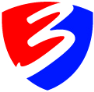 SP3.271.4.2021                                                                              Nowogard, dnia 05.07.2021r.ZAPYTANIE OFERTOWEZAMAWIAJĄCY: Szkoła Podstawowa nr 3 im. Polskich Olimpijczyków w Nowogardzie,72-200 Nowogard, ul. Bohaterów Warszawy 78, tel: 91 39 26 291, e-mail: sp3nowogard@o2.plDyrektor Szkoły Podstawowej nr 3 w Nowogardzie, na podstawie zamówienia realizowanego poza ustawą Prawo zamówień publicznych - art. 2 ust. 1 pkt 1 ustawy z dnia 11 września 2019 r. Prawo zamówień publicznych (Dz.U. poz. 2019 z późn. zm.) oraz Zarządzenia Nr 1a Burmistrza Nowogardu z dnia 04.01.2021r. zaprasza do złożenia oferty cenowej na dostawę podręczników oraz materiałów ćwiczeniowych zgodnie z wykazem w określonych częściach.OPIS PRZEDMIOTU ZAMÓWIENIA CZĘŚĆ 1 (KLASA PIERWSZA SP)1. Materiały ćwiczeniowe do języka angielskiego w ilości 67 sztuk    Tytuł  Tiger & Friends 1 –zeszyt ćwiczeń klasa 1     Autorzy: Carol Read,Mark Ormerod, Magdalena Kondro Wydawnictwo: Macmillan Education  Materiały ćwiczeniowe – edukacja wczesnoszkolna w ilości 67 sztuk	-  Wielka Przygoda klasa 1 Ćwiczenia Edukacja polonistyczna, przyrodnicza, społeczna część1-  Wielka Przygoda klasa 1 Ćwiczenia Edukacja polonistyczna, przyrodnicza, społeczna część2-  Wielka Przygoda klasa 1 Ćwiczenia Edukacja polonistyczna, przyrodnicza, społeczna część3-  Wielka Przygoda klasa 1 Ćwiczenia Edukacja polonistyczna, przyrodnicza, społeczna część4Autorzy: E. Kacprzak, A. Ładzińska, M. Ogrodowczyk, G. Wójcicka- Wielka Przygoda klasa 1 Ćwiczenia do edukacji matematycznej część  1- Wielka Przygoda klasa 1 Ćwiczenia do edukacji matematycznej część  2- Wielka Przygoda klasa 1 Ćwiczenia do edukacji matematycznej część  3- Wielka Przygoda klasa 1 Ćwiczenia do edukacji matematycznej część  4Autorzy: K. Sawicka, E. Swoboda - Muzyka Klasa 1 Zeszyt ćwiczeń Autorzy: M. Gromek, G. Kilbach- Wielka Przygoda  klasa 1 Ćwiczenia  do kaligrafii Autorzy: E. Kacprzak, G. Wójcicka- Informatyka Klasa 1 Zeszyt ćwiczeńAutorzy: Michał Kęska- Wyprawka dla klas I OPIS PRZEDMIOTU ZAMÓWIENIA CZĄŚĆ 2 (KLASA DRUGA SP)Podręczniki do języka angielskiego w ilości 80 sztukTytuł  Tiger &  Friends 2- książka ucznia klasa 2Autorzy: Carol Read,Mark Ormerod, Magdalena Kondro
Wydawnictwo: Macmillan Education  Materiały ćwiczeniowe do języka angielskiego w ilości 77 sztuki Tytuł  Tiger & Friends 2 –zeszyt ćwiczeń klasa 2       Autorzy: Carol Read,Mark Ormerod, Magdalena Kondro       Wydawnictwo: Macmillan Education  Podręczniki – edukacja wczesnoszkolna w ilości 80 sztuk:- Wielka Przygoda klasa 2 Podręcznik  Edukacja polonistyczna, przyrodnicza, społeczna  część  1- Wielka Przygoda klasa 2 Podręcznik  Edukacja polonistyczna, przyrodnicza, społeczna część  2- Wielka Przygoda klasa 2 Podręcznik  Edukacja  matematyczna część  1- Wielka Przygoda klasa 2 Podręcznik  Edukacja  matematyczna część  2Autorzy: E. Kacprzak, A. Ładzińska, M. Ogrodowczyk, G. Wójcicka, K. Sawicka, E. Swoboda .Materiały ćwiczeniowe – edukacja wczesnoszkolna w ilości 77 sztuk:-  Wielka Przygoda klasa 2 Ćwiczenia Edukacja polonistyczna, przyrodnicza, społeczna część1-  Wielka Przygoda klasa 2 Ćwiczenia Edukacja polonistyczna, przyrodnicza, społeczna część2-  Wielka Przygoda klasa 2 Ćwiczenia Edukacja polonistyczna, przyrodnicza, społeczna część3-  Wielka Przygoda klasa 2 Ćwiczenia Edukacja polonistyczna, przyrodnicza, społeczna część4Autorzy: E. Kacprzak, A. Ładzińska, M. Ogrodowczyk, - Wielka Przygoda klasa 2 Ćwiczenia do edukacji matematycznej część  1- Wielka Przygoda klasa 2 Ćwiczenia do edukacji matematycznej część  2- Wielka Przygoda klasa 2 Ćwiczenia do edukacji matematycznej część  3- Wielka Przygoda klasa 2 Ćwiczenia do edukacji matematycznej część  4Autorzy: K. Sawicka, E. Swoboda              - Wielka Przygoda klasa 2 Czytanie ze zrozumieniem – Zeszyt ćwiczeń                  Autorzy: Ewa Jakubczyk              - Muzyka Klasa 2 Zeszyt ćwiczeń Autorzy: M. Gromek, G. Kilbach- Informatyka Klasa 2 Zeszyt ćwiczeń Autorzy: Michał KęskaOPIS PRZEDMIOTU ZAMÓWIENIA CZĄŚĆ 3 (KLASA TRZECIA SP)Materiały ćwiczeniowe do języka angielskiego w ilości 60 sztukTytuł:„ TIGER 3" - zeszyt ćwiczeń, wydanie z 2019 roku, Autorzy: CAROL READ, MARK ORMERODWydawnictwo MACMILLAN 		2.Materiały ćwiczeniowe – edukacja wczesnoszkolna w ilości 60 sztuk:	- Elementarz odkrywców. Klasa 3, część 1. Edukacja polonistyczna, przyrodnicza, społeczna, ćwiczenia- Elementarz odkrywców. Klasa 3, część 2. Edukacja polonistyczna, przyrodnicza, społeczna, ćwiczenia- Elementarz odkrywców. Klasa 3, część 3. Edukacja polonistyczna, przyrodnicza, społeczna, ćwiczenia- Elementarz odkrywców. Klasa 3, część 4. Edukacja polonistyczna, przyrodnicza, społeczna, ćwiczeniaAutorzy ćwiczeń edukacji ww: Barbara Stępień, Ewa Hryszkiewicz, Małgorzata Ogrodowczyk, Joanna Winiecka-Nowak- Elementarz odkrywców. Klasa 3, część 1 Ćwiczenia do edukacji matematycznej , - Elementarz odkrywców. Klasa 3, część 2 Ćwiczenia do edukacji matematycznej , Autorzy ww. ćwiczeń: Krystyna Bielenica, Maria Bura, Małgorzata Kwil, Bogusława Lankiewicz- Elementarz odkrywców. Klasa 3, Potyczki ortograficzne, autorzy: Elżbieta Kacprzak,- Elementarz odkrywców. Klasa 3. Muzyka, autorzy: Monika Gromek, Grażyna Kilbach,- Elementarz odkrywców. Klasa 3. Informatyka, autorzy: Michał KęskaOPIS PRZEDMIOTU ZAMÓWIENIA CZĘŚĆ 4 (KLASA CZWARTA SP)Wydawnictwo Nowa EraĆwiczenia w ilości 63 sztuk1.Ćwiczenia do języka polskiego klasa 4 . Tytuł „Nowe słowa na start!” 2.Ćwiczenia do matematyki klasa 4  „Matematyka z kluczem” Nowa Edycja 2020-20223.Ćwiczenia do języka angielskiego klasa 4 .Tytuł „Brainy”. Autorzy Katherine StannettOPIS PRZEDMIOTU ZAMÓWIENIA CZĘŚĆ 5  (KLASA PIĄTA SP)Wydawnictwo Nowa Era Podręczniki w ilości 74 sztuk1.Podręcznik do języka polskiego klasa 5 . Tytuł : „Nowe słowa na start !” autorzy A.Klimowicz, M.Derulkiewicz.                                                                                             Nowa Edycja 2021-20232.Podręcznik do matematyki cz.1 i cz.2 - klasa 5.Tytuł „Matematyka z kluczem”. Autorzy           M .Braun, A.Mańkowska, M.Ptaszyńska /                                                                                             Nowa Edycja 2021-20233.Podręcznik do języka angielskiego – Tytuł „Brainy”klasa 5. Autorzy Nick Beare. Wydawnictwo : MACMILLAN.4.Podręcznik do muzyki klasa 5 .Tytuł „Lekcja muzyki ”. Autorzy M.Gromek , G.Kilbach Nowa Edycja 2021-20235.Podręcznik do plastyki klasa 5 .Tytuł : „Do dzieła !”. Autorzy J.Lukas , K.Onak                      6.Podręcznik do historii klasa 5. Tytuł „Wczoraj i dziś ” Autorzy :G.Wojciechowski.                                                                                                                      Nowa edycja 2021-2023.7.Podręcznik do informatyki klasa 5. Tytuł „Lubię to !”. Autorzy M.Kęska8.Podrecznik do geografii klasa 5. Planeta Nowa .Nowa Edycja 2021-2023. Autorzy F.szlajfer,Z.Zaniewicz, T.Rachwał9.Podręcznik do biologii klasa 5. Tytuł „Puls Życia”. Autorzy M.Sęktas,J.Stawarz .                                                                                                         Nowa Edycja 2020-20229.Podręcznik do techniki klasa 5 .Tytuł „ Jak to działa? ”.Autorzy Ł.Łabecki ,M.Łabecka Nowa Edycja 2021-2023Ćwiczenia w ilości 71 sztuk:1.Ćwiczenia do języka polskiego klasa 5. Tytuł „Nowe słowa na start”2.Ćwiczenia do matematyki klasa 5 „Matematyka z kluczem”3.Ćwiczenia do języka angielskiego klasa 5 .Tytuł „Brainy”. Autorzy Katherine StannettOPIS PRZEDMIOTU ZAMÓWIENIA CZĘŚĆ 6 (KLASA SZÓSTA SP)Wydawnictwo Nowa EraĆwiczenia w ilości 40 sztuk1.Ćwiczenia do języka polskiego klasa 6 . Tytuł „Nowe słowa na start” 2.Ćwiczenia do matematyki klasa 6 „Matematyka z kluczem” 3.Ćwiczenia do języka angielskiego klasa 6 .Tytuł „Brainy”. Autorzy Katherine StannettOPIS PRZEDMIOTU ZAMÓWIENIA CZĘŚĆ 7 (KLASA SIÓDMA SP)Wydawnictwo Nowa EraPodręczniki w ilości 10 sztuk1.Podręcznik do języka polskiego klasa 7. Tytuł : „Nowe słowa na start” autorzy J.Koscierzyńska, J.Ginter,K.Łęka,J.Krzemińska,J.Kostrzewa,N.Bielawska                                      Nowa Edycja 2020-2022                                      2.Podręcznik do matematyki klasa 7.Tytuł „Matematyka z kluczem”. Autorzy                          M .Braun, A.Mańkowska, M.Ptaszyńska ,W.Janowicz, E.Babiański.                                                   Nowa Edycja 2020-20223.Podręcznik do języka angielskiego 7 – Tytuł „Repetytorium Ósmoklasisty cz.1 ” autorzy M.MannS.Taylore-Knowles Wydawnictwo : MACMILLAN.4.Podręcznik do języka niemieckiego 7 – Tytuł „Maximal 1 ” autorzy G.Motta,E.Krulak-Kempisty. Wydawnictwo Klett5.Podręcznik do muzyki klasa 7.Tytuł „Lekcja muzyki  ”. Autorzy M.Gromek , G.Kilbach Nowa Edycja 2020-2022.6.Podręcznik do plastyki klasa 7 .Tytuł : „Do dzieła ”. Autorzy M.Ipczyńska,D.Mrozowiak Nowa Edycja 2020-2022                     7.Podręcznik do historii klasa 7. Tytuł „Wczoraj i dziś ” Autorzy : S.Roszak,A.Łaszkiewicz,J.Kłaczkow.                                                                                                        Nowa edycja 2020-2022.8.Podręcznik do informatyki klasa 7. Tytuł „Lubię to !”. Autorzy M.Koba9.Podręcznik do geografii klasa 7. Tytuł „Planeta Nowa”. Autorzy R.Malarz,M.Szubert,T.Rachwał.                                                                                                Nowa Edycja 2020-202210.Podręcznik do biologii klasa 7. Tytuł „Puls Życia”. Autorzy M.Jefimow .                                               Nowa Edycja 2020-202211.Podręcznik do chemii klasa 7 .Tytuł „ Chemia Nowej Ery ”.Autorzy J.Kulawik,T.Kulawik,M.Litwin                                                                                                             Nowa Edycja 2020-2022  12.Podręcznik do fizyki klasa 7 .Tytuł „Spotkania z fizyką ”.Autorzy G.Francuz-Ornat,T.Kulawik,M.Nowotny-Różańska                                                                                                             Ćwiczenia w ilości 85 sztuk1.Ćwiczenia do języka polskiego klasa 7 . Tytuł „Nowe słowa na start” 2.Ćwiczenia do matematyki klasa 7 „Matematyka z kluczem” Nowa Edycja 2020-20223.Ćwiczenia do języka angielskiego klasa 7 . „Repetytorium Ósmoklasisty cz.1 ” autorzy K.Kotowicz-Jasińska4.Ćwiczenia do języka niemieckiego klasa 7 – Tytuł „Maximal 1 ” Wydawnictwo KlettOPIS PRZEDMIOTU ZAMÓWIENIA CZĘŚĆ 8 (KLASA ÓSMA SP)Wydawnictwo Nowa EraPodręczniki w ilości 77 sztuk1.Podręcznik do języka polskiego klasa 8. Tytuł : „Nowe słowa na start” autorzy J.Koscierzyńska.Praca zbiorowa                                         2.Podręcznik do matematyki klasa 8.Tytuł „Matematyka z kluczem”.                                                         Nowa Edycja 2021-2023. Autorzy M .Braun, A.Mańkowska, M.Paszyńska ,W.Janowicz, E.Babiański,E.Szmytkiewicz                                                   3.Podręcznik do języka angielskiego 8 -cz.2 – Tytuł „Repetytorium Ósmoklasisty ” autorzy M.Mann,S.Taylore-Knowles Wydawnictwo : MACMILLAN.4.Podręcznik do języka niemieckiego 8 – Tytuł „Maxi mal 2 ” autorzy G.Motta,E.Krulak-Kempisty. Wydawnictwo Klett5.Podręcznik do historii klasa 8. Tytuł „Wczoraj i dziś ” .Nowa Edycja 2021-2023. Autorzy : R.Śniegocki,A.Zielińska6.Podręcznik do WOS klasa 8. Tytuł „Dziś i jutro ” Autorzy : I.Janicka,A.Janicki,A.Kucia-Maćkowska,T.Maćkowski7.Podręcznik do informatyki klasa 8. Tytuł „Lubię to !”. Autorzy M.Koba8.Podręcznik do geografii klasa 8. Tytuł „Planeta Nowa”. Autorzy T.Rachwał. D.Szczypiński                                                                                               9.Podręcznik do biologii klasa 8. Tytuł „Puls Życia”. Autorzy B.Sagin,A.Boczarowski,M.Sęktas                                               10.Podręcznik do chemii klasa 8 .Tytuł „ Chemia Nowej Ery ”.Autorzy J.Kulawik,T.Kulawik,M.Litwin                                                                                                             11.Podręcznik do fizyki klasa 8 .Tytuł „Spotkania z fizyką ”.Autorzy G.Francuz-Ornat,T.Kulawik,M.Nowotny-Różańska    11.Podręcznik do EDB  klasa 8. Tytuł „Żyję i działam bezpiecznie”. Autorzy J.Słoma                                                                                       Ćwiczenia w ilości 74 sztuki1.Ćwiczenia do języka polskiego klasa 8. Tytuł „Nowe słowa na start” J.Kuchta,J.Koscierzyńska,M.Ginter.2.Ćwiczenia do matematyki klasa 8 „Matematyka z kluczem” Nowa Edycja 3.Ćwiczenia do języka angielskiego klasa 8 . „Repetytorium Ósmoklasisty ” cz.2.  Autorzy K.Kotowicz-Jasińska, Z.Pokrzewiński.4.Ćwiczenia do języka niemieckiego klasa 8 . „Maximal” cz.2.  Autorzy G.Motta,E.Kruak-Kempisty,C.Brass,D.GluckMIEJSCE ORAZ TERMIN SKŁADANIA OFERTOfertę należy sporządzić w formie pisemnej i przesłać na adres: SZKOŁA PODSTAWOWA NR 3 W NOWOGARDZIE,72-200 NOWOGARD ul. Bohaterów Warszawy 78  lub @ na adres sp3nowogard@o2.pl  w terminie do dnia 16 lipca 2021 r. SPOSÓB  OCENY OFERTY1.Oferty można stworzyć odrębnie na każdą część lub wszystkie części. Ocena ofert zostanie dokonana odrębnie dla każdej części.2.Umowa zostanie podpisana z wykonawcą, który zaoferuje najniższą cenę za każdą część lub wszystkie części.TERMIN WYKONANIA ZAMÓWIENIA Termin wykonania przedmiotu zamówienia określa się do na termin do dnia                       28 sierpnia 2021 r. (termin dostawy podręczników i ćwiczeń do szkoły) Zamawiający przewiduje możliwość udzielenia zamówień uzupełniających, stanowiących nie więcej niż 20% wartości w terminie do końca grudnia 2021 roku. Dyrektor Szkoły  Piotr KazubaDOKUMENTY SKŁADAJĄCE SIĘ NA OFERTĘFormularz ofertowy stanowiący załącznik nr 1 do zapytania.Załącznik nr 1SP3.271.4.2021Miejscowość, dnia ............................Formularz ofertowyDane WykonawcyNazwa:..........................................................................................................................................................................................................................................................................................Siedziba:........................................................................................................................................email:  .......................................... Tel: ..................................  fax: ......................................REGON: ............................................ NIP: .................................................Nawiązując do zapytania ofertowego na dostawę podręczników i materiałów ćwiczeniowych do szkoły podstawowej  , oferuję dostawę wg cen jak niżej:CZĘŚĆ .........................................  (KLASA …………………………… SP)                      wpisać odpowiednią część                              wpisać odpowiednią klasę Słownie razem cena brutto: .......................................................................................................................................................Osobą do kontaktów z Zamawiającym odpowiedzialną za wykonanie zobowiązań jest: .....................................................................................................................................................(nazwisko i imię, telefon kontaktowy, email)Oświadczam, że w cenie oferty zostały uwzględnione wszystkie koszty wykonania zamówienia i realizacji przyszłego świadczenia oraz że cena nie zostanie zmieniona w trakcie wykonywania przedmiotu umowy............................................... Czytelny podpis WykonawcyLp.Autor i tytuł podręcznikaIlość sztukCena jednostkowa nettoCena jednostkowa bruttoCena za ilość sztuk nettoCena za ilość sztuk brutto(wpisać dane )Razem cena brutto